Уважаемые родители и учащиеся!!!Для эффективной работы на дистанционном обучении для вас создан школьный сайт «Дистанционное обучение». Алгоритм работы с данным сайтом:Входим  на сайт по ссылке  https://dist36.nethouse.ru  Попадаем на главную страницу сайта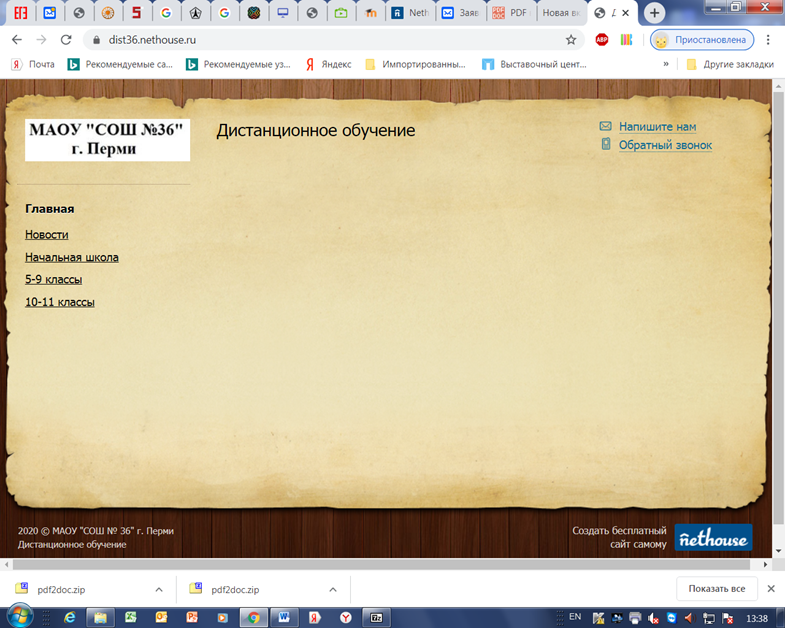 Слева выбираем параллель вашего класса, например 5-9 классы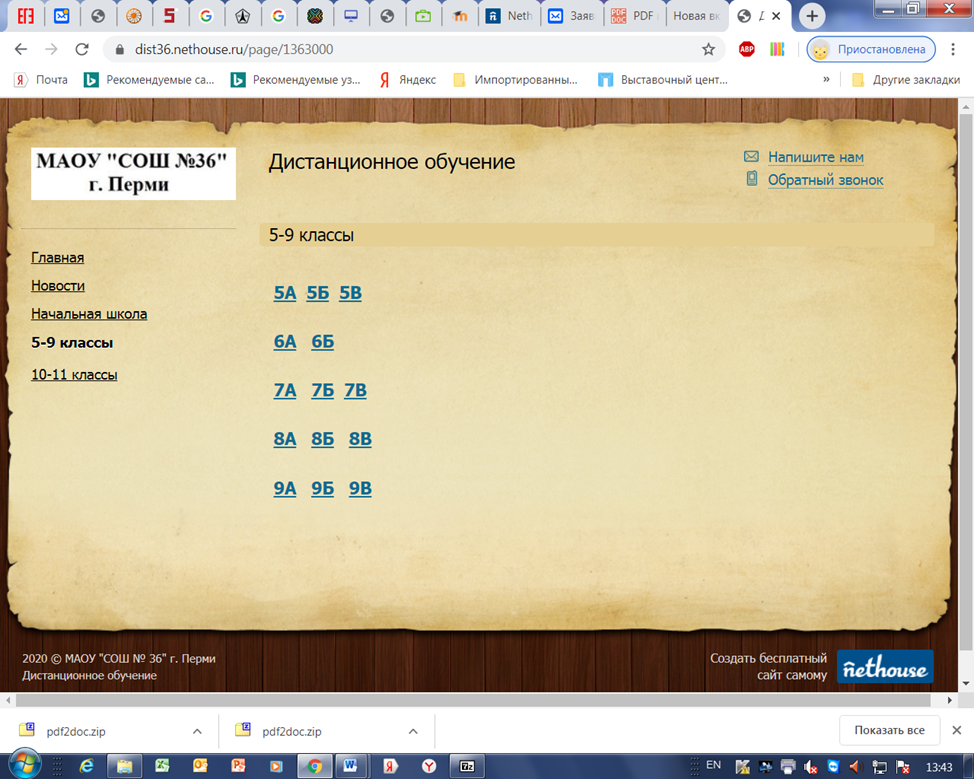 Выбираем свой класс, например 5а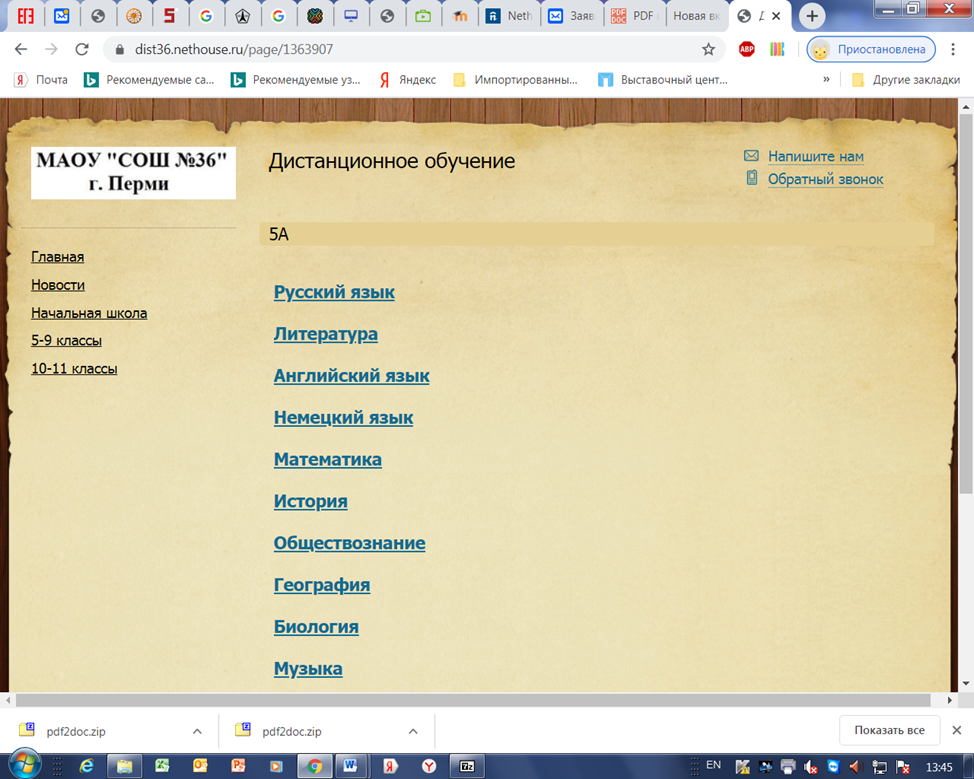 Выбираем предмет и начинаем работать по тем заданиям, которые выложил учитель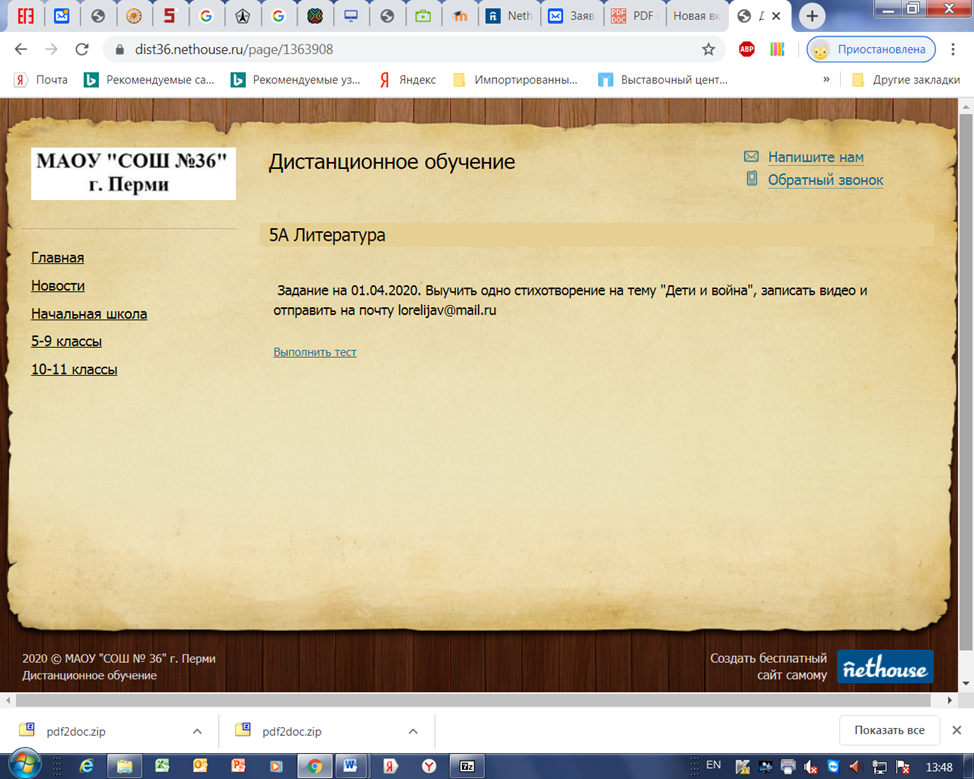 Обратная связь осуществляется через электронную почту учителя (эл. адрес учителя прилагается)